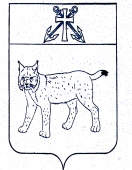 ПРОЕКТАДМИНИСТРАЦИЯ УСТЬ-КУБИНСКОГОМУНИЦИПАЛЬНОГО ОКРУГАПОСТАНОВЛЕНИЕс. Устьеот                                                                                                                        №О создании центра военно-патриотического воспитания и подготовки граждан к военной службе в Усть-Кубинском муниципальном округеВ соответствии с Федеральным законом от 28 марта 1998 года  №53-ФЗ «О воинской обязанности и военной службе», Федеральным законом от 29 декабря 2012 года № 273-ФЗ «Об образовании в Российской Федерации», постановлением Правительства Российской Федерации от 31 декабря 1999 года № 1441 «Об утверждении Положения о подготовке граждан Российской Федерации к военной службе», приказом Министерства обороны Российской Федерации и Министерства образования и науки Российской Федерации от 24  февраля 2010  года № 96/134 «Об утверждении инструкции по организации обучения граждан Российской Федерации начальным знаниям в области обороны и подготовке по основам военной службы в образовательных учреждениях среднего (полного) общего образования, образовательных учреждениях начального и среднего профессионального  образования и учебных пунктах», закона Вологодской области от 28 декабря 2020 года № 4837-ОЗ «О патриотическом воспитании в Вологодской области»,  статьей 42 Устава округа администрация округа ПОСТАНОВЛЯЕТ:1. Создать центр военно-патриотического воспитания и подготовки граждан к военной службе в Усть-Кубинском  муниципальном округе на базе Муниципального опорного центра дополнительного образования детей структурного подразделения муниципального автономного общеобразовательного  учреждения "Усть-Кубинский центр образования».2. Утвердить положение о центре военно-патриотического воспитания и подготовки граждан к военной службе в Усть-Кубинском муниципальном округе согласно приложению к настоящему постановлению.3. Назначить руководителем центра военно-патриотического воспитания и подготовки граждан к военной службе в Усть-Кубинском муниципальном округе директора муниципального автономного общеобразовательного  учреждения "Усть-Кубинский центр образования» Андрееву Л.В.4. Установить, что исполнение обязанностей руководителя центра военно-патриотического воспитания и подготовки граждан к военной службе в Усть-Кубинском муниципальном округе осуществляется на безвозмездной основе.5. Руководителю центра военно-патриотического воспитания и подготовки граждан к военной службе в Усть-Кубинском муниципальном округе (Андреева Л.В.) до 1 мая 2023 года:- сформировать и утвердить состав центра военно-патриотического воспитания и подготовки граждан к военной службе в Усть-Кубинском муниципальном округе;- разработать и утвердить план работы центра военно-патриотического воспитания и подготовки граждан к военной службе в Усть-Кубинском муниципальном округе на текущий календарный год.6. Координацию деятельности работы центра военно-патриотического воспитания и подготовки граждан к военной службе в Усть-Кубинском округе возложить на управление образования администрации  округа.7. Настоящее постановление вступает в силу со дня его подписания и подлежит официальному опубликованию.ПОЛОЖЕНИЕо центре военно-патриотического воспитания и подготовки граждан к военной службе в Усть-Кубинском муниципальном  округе1. Общие положенияНастоящее Положение о центре военно-патриотического воспитания и подготовки граждан к военной службе в Усть-Кубинском муниципальном округе определяет цели и задачи, основные виды деятельности, порядок работы Центра.Центр военно-патриотического воспитания и подготовки граждан к военной службе в Усть-Кубинском  округе в своей деятельности руководствуется Конституцией Российской Федерации, федеральными законами, нормативными правовыми актами Президента Российской Федерации и Правительства Российской Федерации, законодательством Вологодской области, а также настоящим Положением.Центр военно-патриотического воспитания и подготовки граждан к военной службе в Усть-Кубинском муниципальном округе (далее - Центр) создается в целях повышения качества подготовки граждан   к военной службе, формирования у них морально-психологической и физической готовности к военной службе, к выполнению конституционного долга в рядах Вооруженных Сил и других вооруженных формированиях Российской Федерации.Центр является составным звеном региональной системы военно- патриотического воспитания и допризывной подготовки граждан к военной службе и представляет собой специализированное учебно-воспитательное объединение без образования юридического лица, функционирует на базе Муниципального опорного центра дополнительного образования детей структурного подразделения МАОУ «Усть-Кубинский центр образования».Свою деятельность Центр осуществляет во взаимодействии с субъектами военно-патриотического воспитания и подготовки граждан (молодежи) к военной службе, в том числе:органами местного самоуправления;военным комиссариатом по г.Сокол и Усть-Кубинского  района Вологодской области;образовательными организациями округа;организациями и учреждениями в сфере  социальной защиты, культуры, физической культуры и спорта;некоммерческими организациями, в том числе ветеранскими, молодежными и детскими общественными объединениями;поискового движения, ВВПОД «ЮНАРМИЯ»;иными учреждениями и организациями.2. Цели, задачи и функции ЦентраЦелью деятельности Центра является организация взаимодействия, контроль и методическое обеспечение на территории округа мероприятий по подготовке молодёжи к военной службе и военно- патриотическому воспитанию.Центр осуществляет выполнение следующих задач:участие в организации совместно с военным комиссариатом учебных сборов с гражданами, обучающимися по основам военной службы;проведение военно-патриотических мероприятий, праздников, олимпиад, конкурсов, игр, мемориальных встреч;организация спортивных мероприятий с целью подготовки молодежи к военной службе, в т.ч. сдача нормативов ВФСК ГТО;организация работы по привлечению обучающихся к систематическому участию в военно-патриотических и спортивных мероприятиях;проведение работы по созданию военно-патриотических и спортивных клубов в образовательных учреждениях, в т.ч. отрядов ВВПОД «ЮНАРМИЯ»;подготовка методических материалов по вопросам подготовки граждан к военной службе.Для выполнения основных задач на Центр возложены следующие функции:участие в разработке и реализация программ по вопросам военно- патриотического воспитания, основам безопасности жизнедеятельности в образовательных организациях округа;проведение семинаров, конференций, круглых столов по вопросам подготовки молодёжи к военной службе;проведение военно-патриотических комплексных мероприятий, праздников, викторин, конкурсов, олимпиад, фестивалей, слетов, смотров, патриотических вечеров и встреч;организация и проведение военно-спортивных мероприятий с целью подготовки молодежи к военной службе;мониторинг состояния на территории округа работы по подготовке молодёжи к военной службе, анализ ее работы с подготовкой ежегодных докладов главе  округа;изучение, обобщение и организация внедрения передового опыта военно-патриотического воспитания, подготовки по основам военной службы;подготовка предложений по вопросам военно-патриотического воспитания, подготовки граждан к военной службе и внесение их на рассмотрение координационного совета по патриотическому воспитанию детей и молодежи в округе;участие в разработке муниципальных программ, на основе которых ведется работа по формированию у детей и молодежи патриотических взглядов;оказание содействия развитию юнармейского движения в образовательных организациях и детских общественных организациях патриотической направленности.3. Права ЦентраЦентр при выполнении возложенных на него задач имеет право:запрашивать в установленном порядке у органов исполнительной власти, территориальных органов федеральных органов исполнительной власти, органов местного самоуправления и организаций информацию по вопросам, входящим в компетенцию Центра;привлекать в установленном порядке представителей органов исполнительной власти, территориальных органов федеральных, органов исполнительной власти, органов местного самоуправления, учреждений и организаций для участия в работе Центра (по согласованию);создавать рабочие группы с привлечением экспертов, специалистов, иных заинтересованных лиц для подготовки и проведения мероприятий по военно-патриотическому воспитанию и подготовке граждан к военной службе.4. Порядок работы ЦентраРуководитель  Центра назначается постановлением администрации  округа.Состав Центра формируется руководителем Центра из представителей субъектов патриотического воспитания детей и молодежи  округа и утверждается на заседании Центра.Руководитель  Центра:руководит деятельностью Центра;определяет план работы и повестку заседаний Центра;назначает дату и время проведения заседаний Центра;ведёт заседание Центра;утверждает протоколы заседаний Центра.В случае отсутствия Руководитель  Центра его полномочия осуществляет заместитель руководителя Центра по поручения руководителя Центра.Секретарь Центра:обобщает и представляет руководителю Центра информационно - аналитические документы по вопросам деятельности Центра;формирует план работы и повестку заседаний Центра, организует подготовку Центра, ведёт протокол и оформляет решения Центра, готовит отчетную документацию;осуществляет контроль за выполнением решений Центра.Заседания Центра проводятся не реже одного раза в квартал. По инициативе руководителя Центра могут проводиться внеочередные заседания Центра.План работы и повестки заседаний Центра формируются на основании предложений членов Центра.На каждый календарный год утверждается план работы Центра, который утверждается руководителем Центра и согласовывается с Главой округа.Члены Центра присутствуют на заседаниях лично.При необходимости к участию в заседаниях Центра могут приглашаться представители органов исполнительной власти, органов местного самоуправления, представители организаций, осуществляющих военно-патриотическое воспитание и подготовку граждан к военной службе на территории  округа, иные лица.Решения Центра считаются правомочными, если на заседании присутствует не менее половины членов Центра. Решения принимаются большинством голосов присутствующих на заседании Центра и оформляются протоколом, который подписывается руководителем Центра и секретарём Центра.5. Основные мероприятия, организуемые Центром5.1. Центр в соответствии с комплексным планом учебно-воспитательной работы проводит следующие мероприятия:участвует в организации проведения 5-дневных сборов допризывной молодежи из числа обучающихся образовательных организаций округа;участвует в организации проведения военно-спортивных игр и военно- спортивных спартакиад среди допризывной молодежи образовательных учреждений  округа и других военно-патриотических и спортивных мероприятий;участвует в организации и проведении профильных лагерных смен военно-спортивной направленности для обучающихся образовательных организаций  округа;участвует в организации и проведении акций памяти, смотров- конкурсов на лучшее содержание материально-технической базы и реализацию военно-патриотической работы муниципальных образовательных организаций, посещении войсковых частей, мемориалов;участвует в организации и проведении встреч с ветеранами Великой отечественной Войны, Вооруженных Сил и боевых действий;участвует в организации и проведении олимпиад, конкурсов, фестивалей по патриотической тематике;участвует в организации и проведении праздничных мероприятий, посвященные Дню защитника Отечества, Дню Победы, иных памятных дат;участвует в областном поисковом движении «Вахта Памяти»;организует освещение в средствах массовой информации содержания и хода работы по военно-патриотическому воспитанию.5.2. Центр организует подготовку детей и молодежи,  обеспечивает несение почетного караула у обелисков на территории Усть-Кубинского муниципального  округа во время торжественных мероприятий.6. Ожидаемые результаты работы Центра6.1. Показателями уровня работы Центра являются:желание обучающихся участвовать в патриотических мероприятиях, знание и следование культурным традициям, уважение к историческому прошлому России и деятельности предшествующих поколений, знание истории и традиций своей страны, округа, готовность защищать свою страну и трудиться на ее благо, повышать имидж вооруженных сил;привлечение к работе Центра в рамках сетевого взаимодействия всех муниципальных образовательных учреждений Усть-Кубинского муниципального округа;увеличение числа обучающихся, принявших участие в конкурсных мероприятиях, направленных на повышение уровня знаний истории и культуры России;увеличение числа обучающихся выполнивших нормативы Всероссийского физкультурно-спортивного комплекса «Готов к труду и обороне» (ГТО);увеличение числа обучающихся, вовлеченных в социально значимую деятельность;увеличение числа обучающихся, выбравших профессию, связанную со службой в Вооруженных Силах Российской Федерации и правоохранительных органах.Временно исполняющий полномочия главы округа первый заместитель главы округа                                              А.О. СемичевУТВЕРЖДЕНОпостановлением администрации округа от_________ № 